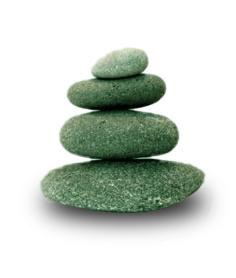 Supplemental Guide: Regional Anesthesiology and Acute Pain Medicine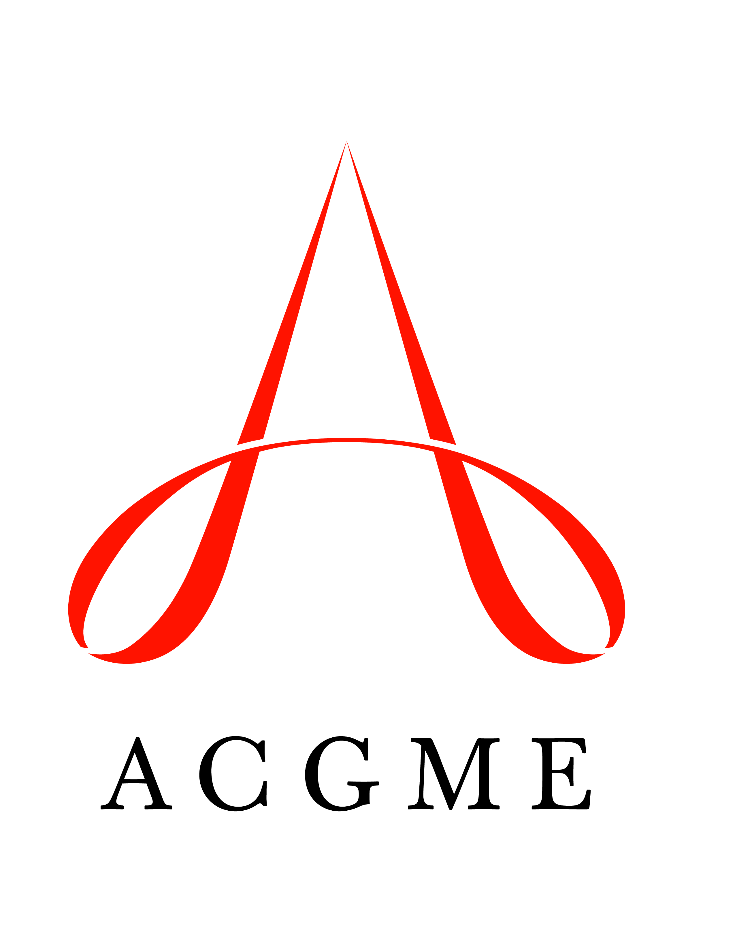 January 2020TABLE OF CONTENTS INTRODUCTION	3PATIENT CARE	4Peri-Procedural Assessment and Management	4Acute Pain Management	6Technical/Procedural Skills	8MEDICAL KNOWLEDGE	10Anatomy, Physiology, and Pharmacology	10Procedures and Techniques	12Assessment of Acute Pain	14SYSTEMS-BASED PRACTICE	16Patient Safety and Quality Improvement	16System Navigation for Patient-Centered Care	19Physician Role in Health Care Systems	22PRACTICE-BASED LEARNING AND IMPROVEMENT	26Evidence-Based and Informed Practice	26Reflective Practice and Commitment to Personal Growth	27PROFESSIONALISM	29Professional Behavior and Ethical Principles	29Accountability/Conscientiousness	32Self-Awareness and Help-Seeking	34INTERPERSONAL AND COMMUNICATION SKILLS	37Patient- and Family-Centered Communication	37Interprofessional and Team Communication	40Communication within Health Care Systems	42RESOURCES	44Milestones Supplemental GuideThis document provides additional guidance and examples for the Surgery Milestones. This is not designed to indicate any specific requirements for each level, but to provide insight into the thinking of the Milestone Work Group.Included in this document is the intent of each Milestone and examples of what a Clinical Competency Committee (CCC) might expect to be observed/assessed at each level. Also included are suggested assessment models and tools for each subcompetency, references, and other useful information.Review this guide with the CCC and faculty members. As the program develops a shared mental model of the Milestones, consider creating an individualized guide (Supplemental Guide Template available) with institution/program-specific examples, assessment tools used by the program, and curricular components.Additional tools and references, including the Milestones Guidebook, Clinical Competency Committee Guidebook, and Milestones Guidebook for Residents and Fellows, are available on the Resources page of the Milestones section of the ACGME website.Available Milestones Resources   Milestones 2.0: Assessment, Implementation, and Clinical Competency Committees Supplement, 2021 - https://meridian.allenpress.com/jgme/issue/13/2s  Milestones Guidebooks: https://www.acgme.org/milestones/resources/   Assessment Guidebook   Clinical Competency Committee Guidebook  Clinical Competency Committee Guidebook Executive Summaries  Implementation Guidebook  Milestones Guidebook   Milestones Guidebook for Residents and Fellows: https://www.acgme.org/residents-and-fellows/the-acgme-for-residents-and-fellows/   Milestones Guidebook for Residents and Fellows  Milestones Guidebook for Residents and Fellows Presentation  Milestones 2.0 Guide Sheet for Residents and Fellows  Milestones Research and Reports: https://www.acgme.org/milestones/research/   Milestones National Report, updated each fall   Milestones Predictive Probability Report, updated each fall Milestones Bibliography, updated twice each year  Developing Faculty Competencies in Assessment courses - https://www.acgme.org/meetings-and-educational-activities/courses-and-workshops/developing-faculty-competencies-in-assessment/   Assessment Tool: Direct Observation of Clinical Care (DOCC) - https://dl.acgme.org/pages/assessment  Assessment Tool: Teamwork Effectiveness Assessment Module (TEAM) - https://team.acgme.org/  Improving Assessment Using Direct Observation Toolkit - https://dl.acgme.org/pages/acgme-faculty-development-toolkit-improving-assessment-using-direct-observation  Remediation Toolkit - https://dl.acgme.org/courses/acgme-remediation-toolkit  Learn at ACGME has several courses on Assessment and Milestones - https://dl.acgme.org/  Patient Care 1: Peri-Procedural Assessment and ManagementOverall Intent: Formulates and implements a regional anesthetic plan and manages complications.Patient Care 1: Peri-Procedural Assessment and ManagementOverall Intent: Formulates and implements a regional anesthetic plan and manages complications.MilestonesExamplesLevel 1 Formulates and implements regional anesthetic plans for healthy patients undergoing routine procedures 
Identifies common perioperative, neurologic, pharmacologic, infectious, and hemorrhagic complicationsSelects interscalene block for shoulder arthroscopy Identifies symptoms of phrenic nerve blockLevel 2 Formulates and implements regional anesthetic plans for healthy patients undergoing routine proceduresIdentifies common perioperative, neurologic, pharmacologic, infectious, and hemorrhagic complicationsModifies approach for a patient with chronic obstructive pulmonary disease (COPD)Identifies and manages symptoms of phrenic nerve block with direct supervisionLevel 3 Formulates and implements regional anesthetic plans for patients with moderately complex co-morbidities (e.g., obstructive sleep apnea) undergoing major procedures Identifies and manages less common perioperative, neurologic, pharmacologic, infectious, and hemorrhagic complications, with direct supervisionSelects interscalene catheter for patient undergoing shoulder arthroplasty Identifies and manages brachial plexus injury with direct supervisionLevel 4 Formulates and implements regional anesthetic plans for patients with moderately complex co-morbidities  (e.g., obstructive sleep apnea) undergoing major proceduresIdentifies and manages less common perioperative, neurologic, pharmacologic, infectious, and hemorrhagic complications, with direct supervisionModifies approach for patient with severe COPD undergoing shoulder arthroplasty Identifies and manages brachial plexus injury with oversight Level 5 Formulates and implements regional anesthetic plans for patients with rare comorbidities (e.g., inherited genetic disease) undergoing major procedures Identifies and manages rare peri-operative,neurologic, pharmacologic, infectious, and hemorrhagic complicationsModifies approach for patient with myasthenia gravis undergoing shoulder arthroplasty Identifies and manages respiratory failureAssessment Models or ToolsDirect observation Faculty evaluationsSim Lab performanceObjective Structured Clinical Examinations (OSCE)Curriculum Mapping Notes or ResourcesNew York School of Regional Anesthesia (NYSORA) http://www.nysora.com/American Society of Regional Anesthesia and Pain Medicine (ASRA) https://www.asra.com/Patient Care 2: Acute Pain ManagementOverall Intent: Formulates and implements acute pain management plan for surgical and non-surgical indications and manages complications.Patient Care 2: Acute Pain ManagementOverall Intent: Formulates and implements acute pain management plan for surgical and non-surgical indications and manages complications.MilestonesExamplesLevel 1 Formulates and implements multimodal acute pain management plans for healthy patients undergoing routine proceduresPerforms a comprehensive evaluation and assessment of patients with acute non-surgical pain Identifies common side effects associated withacute pain interventions (procedural and nonprocedural)Selects multimodal pain management plan for colectomyEvaluates and assesses patient with rib fracturesIdentifies respiratory depression in a patient on opioidsLevel 2 Formulates and implements multimodal acute pain management plans for patients with moderately complex comorbidities (e.g., chronic pain, opioid tolerance, opioid sensitive) undergoing routine proceduresFormulates a plan to manage patients with acute non-surgical pain Identifies and manages common side effectsassociated with acute pain interventions (e.g.,opioid-induced nausea,nerve block-associated motor weakness), with direct supervisionTailors multimodal pain management plan for laparoscopic cholecystectomy in a patient with opioid toleranceFormulates a plan for a patient with rib fracturesAlters opioid dosing and monitors patient for respiratory depressionLevel 3 Formulates and implements multimodal acute pain management plans for patients with moderately complex comorbidities undergoing major procedures Implements a plan to manage patients with acute non-surgical pain, with direct supervisionIdentifies and manages less common complications associated with acute pain interventions (e.g., failed block, epidural hematoma or abscess), with direct supervisionSelects multimodal pain management plan for pancreatectomy in a patient with chronic abdominal pain already taking opioid and non-opioid pain medicationsImplements plan for multimodal medication regiment and intercostal blocks for a patient with rib fractures, with direct supervisionIdentifies and manages delirium in response to combination of medications, with supervisionLevel 4 Formulates and implements multimodal acute pain management plans for patients with highly complex comorbidities (e.g., patient with substance abuse, opioid dependence) undergoing major procedures Implements a plan to manage patients with acute non-surgical pain, with oversight Identifies  and manages complications associated with acute pain interventions, with oversightSelects multimodal pain management plan for emergent pancreatectomy patient with active heroin abuse Implements plan for multimodal medication regiment and intercostal blocks for a patient with rib fractures, with oversightIdentifies and manages delirium in response to combination of medications, with oversightLevel 5 Is recognized as an expert resource for multimodal acute perioperative pain management Is recognized as an expert resource for acute non-surgical pain management Identifies and manages rare complications associated with acute pain interventionsParticipates in developing Enhanced Recovery after Surgery and Anesthesia (ERAS) Participates in developing ERAS for patient with rib fractureIdentifies and manages Stevens Johnson Syndrome in response to combination of medicationsAssessment Models or ToolsDirect observation Faculty evaluationsSim Lab performanceOSCECurriculum Mapping Notes or ResourcesAnesthesia Toolbox has resources availableNYSORA http://www.nysora.com/ASRA https://www.asra.com/Up To DatePatient Care 3: Technical/Procedural SkillsOverall Intent: Demonstrates the ability to perform a wide range of peripheral and neuraxial blocks under various localization methods. Demonstrates the ability to use ultrasound.Patient Care 3: Technical/Procedural SkillsOverall Intent: Demonstrates the ability to perform a wide range of peripheral and neuraxial blocks under various localization methods. Demonstrates the ability to use ultrasound.MilestonesExamplesLevel 1 Performs routine nerve blocks, with direct supervision Performs routine neuraxial blocks, with direct supervision Applies knowledge of ultrasonography to acquire images of basic anatomyPerforms popliteal-sciatic nerve block with direct supervisionPerforms lumbar spinal with direct supervisionAcquires ultrasound images to identify relevant anatomic structures for routine popliteal blockLevel 2 Performs complex nerve blocks, with direct supervisionPerforms neuraxial blocks for patients with complex anatomy, with direct supervisionApplies knowledge of ultrasonography to optimize images of basic anatomyPerforms paravertebral block in a patient with direct supervisionPerforms lumbar spinal anesthesia in a patient with prior spine fusion with direct supervisionAdjusts ultrasound time gain compensation to optimize nerve imageLevel 3 Performs routine nerve blocks, with oversightPerforms routine neuraxial blocks, with oversightUses ultrasound to identify complex anatomyPerforms popliteal-sciatic nerve block with oversightPerforms lumbar spinal with oversightUsing ultrasound, identifies relevant anatomic structures in a patient with morbid obesity for a popliteal blockLevel 4 Performs complex nerve blocks, with oversightPerforms neuraxial blocks for patients with complex anatomy, with oversightUses ultrasound to identify complex anatomy and alter patient management appropriatelyPerforms paravertebral block in a patient with oversightPerforms lumbar spinal anesthesia in a patient with prior spine fusion with direct oversightUsing ultrasound, identifies existing bypass graft and alters popliteal block locationLevel 5 Is recognized as an expert resource in performing peripheral nerve blocks Is recognized as an expert resource in performing neuraxial blocks Is recognized as an expert institutional resource for using ultrasound to identify complex anatomyPerforms paravertebral block in a patient with severe scoliosis Performs lumbar spinal anesthesia in a patient with juvenile rheumatoid arthritisAssists hand surgeon to identify aberrant radial nerve prior to surgeryAssessment Models or ToolsDirect observationFaculty evaluations Task trainingOSCEChecklistsCurriculum Mapping Notes or ResourcesAnesthesia Toolbox has resources availableNYSORA http://www.nysora.com/ASRA https://www.asra.com/ Up To DateMedical Knowledge 1: Anatomy, Physiology, and PharmacologyOverall Intent: Learns and applies anatomy, physiology, and pharmacology as they relate to regional anesthesia and acute pain management.Medical Knowledge 1: Anatomy, Physiology, and PharmacologyOverall Intent: Learns and applies anatomy, physiology, and pharmacology as they relate to regional anesthesia and acute pain management.MilestonesExamplesLevel 1 Demonstrates basic knowledge of anatomy relevant to common regional anesthesia proceduresDemonstrates basic knowledge of nerve function and physiologic implications of acute pain managementDemonstrates basic knowledge of local anesthetic, adjuvant, opioid, and anticoagulant pharmacologyIdentifies the sciatic nerve and surrounding structuresLevel 2 Demonstrates advanced knowledge of applied anatomy relevant to regional anesthesiaProceduresDemonstrates advanced knowledge of nerve function and physiology, including common patient-related factors relevant to assessment and functional application Demonstrates advanced knowledge of local anesthetic, adjuvant, opioid, non-opioid analgesic, and anticoagulant pharmacologyIdentifies the individual branches of the sciatic nerveLevel 3 Demonstrates functional application of anatomic knowledge (e.g., microanatomy and common anatomic variations relevant to complex regional anesthesia procedures)Demonstrates functional application of advanced physiologic knowledge in the care of patients with complex comorbid disease(s)Demonstrates advanced knowledge of pharmacology, including drug choice, dosing, side effects, and potential drugdrug interactionsIdentifies the microanatomy of the sciatic nerve Level 4 Demonstrates functional application of advanced anatomic knowledge (e.g., recognition of aberrant anatomy, complex degenerative and post-surgical or traumatic changes)Demonstrates functional application of advanced physiology, including recognition of rare physiologic responses and effects on organ systemsDemonstrates advanced knowledge of pharmacology in patients with complex comorbid diseases and/or inherited disorders of metabolismDemonstrates an anatomic approach to blockade of the sciatic nerve for various procedures in the lower extremities Level 5 Is recognized as an expert resource in applied anatomy Is recognized as an expert resource in applied physiologyIs recognized as an expert resource in applied pharmacologyRecognizes and teaches blockade of the sciatic nerve at all levels and for all procedures Assessment Models or ToolsDirect observationFaculty evaluationSim LabOSCECurriculum Mapping Notes or ResourcesWorkshopsCadaver LabMedical Knowledge 2: Procedures and Techniques (includes indications and contraindications, ultrasound, and nervestimulation)Overall Intent: Demonstrates versatility in performing neuraxial techniques, using landmarks or image guidance and peripheral nerve blocks, and image guidance and nerve stimulation..Medical Knowledge 2: Procedures and Techniques (includes indications and contraindications, ultrasound, and nervestimulation)Overall Intent: Demonstrates versatility in performing neuraxial techniques, using landmarks or image guidance and peripheral nerve blocks, and image guidance and nerve stimulation..MilestonesExamplesLevel 1 Demonstrates knowledge of the technical approaches, indications, and contraindications for common neuraxial and  peripheral nerve blocksDemonstrates a fundamental understanding of ultrasound localization techniquesKnows how to perform spinal or lumbar epidural and basic peripheral nerve blocks including interscalene and supraclavicular brachial plexus block, femoral nerve block, popliteal sciatic nerve block, and transverse abdominis plane (TAP) blockLevel 2 Demonstrates and applies knowledge to advanced neuraxial and peripheral nerve blocks Integrates knowledge of peripheral nerve stimulation techniques with ultrasound guidance, recognizing appropriate motor response for basic peripheral nerve blocksKnows how to perform thoracic epidural, and more complex peripheral nerve blocks including transgluteal sciatic block, rectus sheath block, and quadratus lumborum blockLevel 3 Demonstrates knowledge of a range of procedural alternatives (e.g., approach, technique, equipment, or drugs) for individual blocksIntegrates knowledge of peripheral nerve stimulation techniques with ultrasound guidance, recognizing appropriate motor response for advanced peripheral nerve blocksKnows how to choose between thoracic epidural and paravertebral block, and performs advanced peripheral nerve block, including paravertebral block, lumbar plexus block, and suprascapular nerve blockLevel 4 Demonstrates and applies a knowledge of procedural alternatives to choose individual blocks and formulate a patient specific planIntegrates knowledge of alternative approaches to nerve and plexus localization (e.g., paresthesia, perivascular, fascial plane, loss of resistance [LOR], field blocks)Chooses regional anesthetic technique in an anticoagulated patientLevel 5 Generates new knowledge related to procedures and techniques related to acute pain management and regional anesthesia Applies knowledge of the full range of nerve localization techniques and the limitations associated with individual and combined techniquesDemonstrates knowledge of newer techniques (e.g., serratus anterior block)Assessment Models or ToolsDirect observationFaculty evaluationSim LabOSCECurriculum Mapping Notes or ResourcesWorkshopsNYSORA http://www.nysora.com/ASRA https://www.asra.com/  Medical Knowledge 3: Assessment of Acute PainOverall Intent: Demonstrates knowledge of the validated acute pain assessment tools.Medical Knowledge 3: Assessment of Acute PainOverall Intent: Demonstrates knowledge of the validated acute pain assessment tools.MilestonesExamplesLevel 1 Performs targeted history and physical examination for routine surgical and nonsurgical patients with acute pain, including the use of common pain scales, detailed medication history, and motor and sensory exam, with direct supervisionAssesses pain in a patient who has had knee arthroplasty with direct supervisionAssesses pain in a patient who has had sickle cell crisis with direct supervisionLevel 2 Performs targeted history and physical examination for routine surgical and non-surgical patients with acute pain, with oversightAssesses pain in a patient who has had knee arthroplasty with oversightAssesses pain in a patient who has had sickle cell crisis with oversightLevel 3 With direct supervision, performs targeted history and physical examination for surgical and nonsurgical patients with complex co-morbidities, preexisting psychosocial risk factors, chronic pain, and/or extremes of age, who are experiencing acute painAssesses pain in a patient with opioid dependence who had knee arthroplasty with direct supervisionAssesses pain in a patient with opioid dependence who had sickle cell crisis with direct supervisionLevel 4 With oversight, performs targeted history and physical examination for surgical and non-surgical patients with complex comorbidities, preexisting psychosocial risk factors, chronic pain, and/or extremes of age, who are experiencing acute painAssesses pain in a patient with opioid dependence who had knee arthroplasty with oversight Assesses pain in a patient with opioid dependence who had sickle cell crisis with oversightLevel 5 Is recognized as an expert resource for the assessment of, and consultative services for, acute pain in surgical and nonsurgical patientsProvides expert consultation for patient with opioid dependence who had knee arthroplastyProvides expert consultation for patient with opioid dependence who had sickle cell crisis (e.g., use of continuous ketamine)Assessment Models or ToolsDirect observationFaculty evaluationSim LabOSCECurriculum Mapping Notes or ResourcesNYSORA http://www.nysora.com/ASRA https://www.asra.com/  Textbooks (e.g., Bonica’s Management of Pain)American Board of Anesthesiology’s digital library Systems-based Practice 1: Patient Safety and Quality Improvement Overall Intent: To engage in the analysis and management of patient safety events, including relevant communication with patients, families, and health care professionals; to conduct a QI projectSystems-based Practice 1: Patient Safety and Quality Improvement Overall Intent: To engage in the analysis and management of patient safety events, including relevant communication with patients, families, and health care professionals; to conduct a QI projectMilestonesExamplesLevel 1 Demonstrates knowledge of common patient safety eventsDemonstrates knowledge of how to report patient safety eventsDemonstrates knowledge of basic quality improvement methodologies and metricsWashes hands prior to examining a patientLists types of healthcare-associated infections and common causesDescribes how to report errors in at local institutionDescribes quality improvement tools such as the Fishbone Diagram, 5 Whys and Plan-Do-Study-Act (PDSA) CyclesLevel 2 Identifies system factors that lead to patient safety events Reports patient safety events through institutional reporting systems (actual or simulated)Describes local quality improvement initiatives (e.g., community vaccination rate, infection rate, smoking cessation) Identifies lack of hand sanitizer dispenser at each clinical exam room may lead to increased infection ratesApplies Swiss Cheese Model of Accident Causation to patient safety eventsReports lack of hand sanitizer dispenser at each clinical exam room to the medical directorReports near miss of wrong medication administration due to similar looking container/labeling through institutional reporting systemSummarizes protocols and initiatives aimed at reducing surgical site infectionsLevel 3 Participates in analysis of patient safety events (actual or simulated)Participates in disclosure of patient safety events to patients and families (actual or simulated) Participates in local quality improvement initiativesEvaluates and presents patient case at patient safety/quality improvement conference (i.e. M&M conference)Through simulation, communicates with patients/families about an insulin administration errorFollows pre-op and post-op protocols designed to prevent surgical site infectionsLevel 4 Conducts analysis of patient safety events and offers error prevention strategies (actual or simulated) Discloses patient safety events to patients and families (actual or simulated) Demonstrates the skills required to identify, develop, implement, and analyze a quality improvement projectCategorizes the frequency of surgical site infections by hospital unit using a Pareto chart to focus on the most significant problems or causes, followed by one or more PDSA cycles and tracks progress using a run chart to document success and maintenance of successCollaborates with a multidisciplinary and interprofessional team to conduct the analysis of insulin administration errorsIn collaboration with team, discusses how a missed antibiotic dose contributed to development of a surgical site infectionDevelops and tracks quality improvement project progress using the IHI Model for ImprovementLevel 5 Actively engages teams and processes to modify systems to prevent patient safety eventsRole models or mentors others in the disclosure of patient safety eventsCreates, implements, and assesses quality improvement initiatives at the institutional or community level Collaborates with IT department to build peri-op order set to reduce surgical site infectionsDesigns and conducts a simulation for disclosing patient safety eventsInitiates and completes a QI project to reduce insulin administration errors in collaboration with the Nursing and Pharmacy leadershipAssessment Models or ToolsSimulationReflectionDirect observation E-module multiple choice testsMedical record (chart) auditMultisource feedbackPortfolioDashboards on quality and safety metricsCurriculum Mapping Notes or ResourcesInstitute of Healthcare Improvement website (http://www.ihi.org/Pages/default.aspx) which includes multiple choice tests, reflective writing samples, and more)IHI Open School online modules: Improvement Capability & Patient SafetyQuorum Quality Improvement Guide (http://www.hqontario.ca/portals/0/Documents/qi/qi-quality-improve-guide-2012-en.pdf) and Quorum QI Tools & Resources website (https://quorum.hqontario.ca/en/Home/QI-Tools-Resources/QI-Essentials)AMA STEPSforward PDSA website (https://edhub.ama-assn.org/steps-forward/module/2702507?resultClick=1&bypassSolrId=J_2702507)CMS’s PDSA Cycle Template (https://www.cms.gov/Medicare/Provider-Enrollment-and-Certification/QAPI/downloads/PDSACycledebedits.pdf)Washington Manual of Patient Safety and Quality ImprovementCLER: Health Care QualityWagner, R, Koh, N, Bagian, JP, Weiss, KB, for the CLER Program. CLER 2016 National Report of Findings. Issue Brief #3: Health Care Quality. Accreditation Council for Graduate Medical Education, Chicago, Illinois USACLER: Patient SafetyWagner, R, Koh, N, Bagian, JP, Weiss, KB, for the CLER Program. CLER 2016 National Report of Findings. Issue Brief #2: Patient Safety. Accreditation Council for Graduate Medical Education, Chicago, Illinois USASystems-Based Practice 2: System Navigation for Patient-Centered CareOverall Intent: To effectively navigate the health care system, including the interdisciplinary team and other care providers, to adapt care to a specific patient population to ensure high-quality patient outcomes.Systems-Based Practice 2: System Navigation for Patient-Centered CareOverall Intent: To effectively navigate the health care system, including the interdisciplinary team and other care providers, to adapt care to a specific patient population to ensure high-quality patient outcomes.MilestonesExamplesLevel 1 Demonstrates knowledge of care coordinationIdentifies key elements for safe and effective transitions of care and handoffsDemonstrates knowledge of population and community health needs and disparitiesFor a patient with prostate cancer, identifies the urologist, oncologist, radiation oncologist,  home health nurse, and social workers as members of the team Lists the essential components of oral and written signout at change-of-shift handoffDefines necessary elements handoff to another care team (i.e. post-op to inpatient floor) or when coveraging a colleague (i.e. vacation)Identifies that patients in rural areas may have different needs than urban patientsLevel 2 Coordinates care of patients in routine clinical situations effectively utilizing the roles of the interprofessional teams Performs safe and effective transitions of care/handoffs in routine clinical situations Identifies specific population and community health needs and inequities for their local populationCoordinates care with the Urology clinic at the time of discharge from the hospital Routinely utilizes I-PASS for a stable patient during night float sign-outCompletes a brief post-operative note on patients prior to transferring to next level of careAttaches in-basket to another colleague prior to going on vacationIdentifies that limited transportation options may be a factor in rural patients attending multiple chemotherapy appointmentsParticipate in a cultural competency training session/workshop relevant to patients at institutionLevel 3 Coordinates care of patients in complex clinical situations effectively utilizing the roles of their interprofessional teams Performs safe and effective transitions of care/handoffs in complex clinical situations Uses local resources effectively to meet the needs of a patient population and communityWorks with the social worker to coordinate care for a homeless patient that will ensure follow-up to a Urology clinic after discharge from the hospitalRoutinely uses I-PASS when transferring a patient to the ICU.  Writes an effective transfer note for a patient with a long, complicated ICU stay Coordinates with rural hospital to order blood work on patient to prevent long drives to hospitalParticipates in a local quality improvement project targeted to address health care disparities (e.g. working with local public transportation to expand services to medical facilities that lower socio-economic patients may not be able to easily access without walking a long distance)Level 4 Role models effective coordination of patient-centered care among different disciplines and specialties Role models and advocates for safe and effective transitions of care/handoffs within and across healthcare delivery systems including outpatient settingsParticipates in changing and adapting practice to provide for the needs of specific populationsDuring inpatient rotations, leads team members in approaching consultants to review cases/recommendations and arranges pathology rounds for the teamPrior to going on vacation, proactively informs the covering resident about a plan of care for a pregnant patient who has elevated blood pressure at 36 weeks and has outpatient labs pending Coaches junior team members on summarizing and communicating events in a complicated post-operative patient with a long hospitalizationAnalyzes care gaps for rural patients with cancerLevel 5 Analyses the process of care coordination and leads in the design and implementation of improvementsImproves quality of transitions of care  within and across healthcare delivery systems to optimize patient outcomesLeads innovations and advocates for populations and communities with health care inequitiesLeads a program to arrange for improved care coordination for homeless patients with cancerDevelops a protocol to improve transitions to long term care facilitiesIn collaboration with an interdisciplinary team, implements training for post-operative handoffs between procedural team and inpatient teamLeads development of telehealth diagnostic services for a rural clinic siteAssessment Models or ToolsDirect observation OSCEMedical record (chart) auditReview of sign out tools, utilization and review of checklists Multisource feedback Quality metrics and goals mined from Electronic Health Records (EHR)Curriculum Mapping Notes or ResourcesCDC. Population Health Training in Place Program (PH-TIPP) https://www.cdc.gov/pophealthtraining/whatis.htmlKaplan KJ. In pursuit of patient-centered care. March 2016. http://tissuepathology.com/2016/03/29/in-pursuit-of-patient-centered-care/#axzz5e7nSsAns Skochelak SE, Hawkins RE, Lawson LE, etc. al; AMA Education Consortium: Health Systems Science. 1st ed. Elsevier. 2016.I-PASS (http://www.ipassstudygroup.com/) Handoff Study -- Faculty Observation Tools (http://www.ipasshandoffstudy.com/materialsrequest)American College of Surgeons:  Health Care Disparities Resources (https://www.facs.org/health-care-disparities/resources)Institute of Healthcare Improvement website (http://www.ihi.org/Pages/default.aspx) IHI Open School online modules: Triple Aim for PopulationsCLER: Care TransitionsWagner, R, Koh, N, Bagian, JP, Weiss, KB, for the CLER Program. CLER 2016 National Report of Findings. Issue Brief #5: Care Transitions. Accreditation Council for Graduate Medical Education, Chicago, Illinois USA. ISBN-13: 978-1-945365 -10-2CLER: Health Care DisparitiesWagner, R, Koh, N, Bagian, JP, Weiss, KB, for the CLER Program. CLER 2016 National Report of Findings. Issue Brief #4: Health Care Disparities. Accreditation Council for Graduate Medical Education, Chicago, Illinois USA. ISBN-13: 978-1-945365-07-2Systems-Based Practice 3: Physician Role in Health Care Systems Overall Intent: To understand his/her role in the complex health care system and how to optimize the system to improve patient care and the health system’s performanceSystems-Based Practice 3: Physician Role in Health Care Systems Overall Intent: To understand his/her role in the complex health care system and how to optimize the system to improve patient care and the health system’s performanceMilestonesExamplesLevel 1 Identifies components of the complex health care systemDescribes basic health payment systems, including government, private, public, and uninsured care and different practice modelsApplies resources for daily practice (e.g., information technology, documentation compliance, billing and coding), with direct supervisionRecognizes the multiple, often competing forces, in the health care system (e.g., name all the providers and systems involved in discharging a patient on ambulatory perineural infusion)Compares payment systems, such as Medicare, Medicaid, the VA, and commercial third party payers, and contrast practice models, such as a patient-centered medical home and an Accountable Care Organization; compares and contrasts types of health benefit plans, including preferred provider organization (PPO) and health maintenance organization (HMO)Understands the impact of health plan features, including formularies and network requirements; demonstrates knowledge that is theoretical, and is unable to apply this knowledge to the care of patients without a great direct attending input and prompting Completes a note template following a routine patient encounter and apply appropriate coding in compliance with regulations with direct supervisionLevel 2 Describes the physician’s role and how the interrelated components of complex health care system impact patient careDelivers care informed by patient-specific payment model Applies knowledge of information technology, documentation compliance, billing, and coding to daily practice, with oversightUnderstands how improving patient satisfaction improves patient adherence and remuneration to the health system; is not yet able to consistently think through clinical redesign to improve quality; does not yet modify personal practice to enhance outcomesApplies knowledge of health plan features, including formularies and network requirements in patient care situationsCompletes a note template following a routine patient encounter and apply appropriate coding in compliance with regulations, with oversightLevel 3 Analyzes how personal practice affects the system (e.g., length of stay, readmission rates, clinical efficiency) Utilizes shared decision making in patient care taking into consideration payment models Demonstrates basic knowledge of contract negotiations, malpractice insurance, government regulation, compliance, Medicare Access and CHIP Reauthorization Act (MACRA), and Multidirectional Impact Protection Program (MIPS)Understands, accesses, and analyzes his/her own individual performance data; relevant data may include: vaccination rates of infants in a fellow’s clinic practice; surgical site infection rate of the fellow’s post-op patients; central line-associated bloodstream infections (CLABSI) in patients in whom the fellow has placed central lines; A1c of the fellow’s patients with diabetes; percentage of patients the fellow intubated had an appropriate “ventilator bundle” implemented; receives data related to readmission rates and begin working on improving transitions of care for his/her patientsUses shared decision and adapts the choice of the most cost-effective medications depending on the relevant formularyUnderstands process of contract negotiations, choosing malpractice insurance carriers and features, and reporting requirements for MACRA/MIPSLevel 4 Manages the interrelated components of the complex health care system for efficient and effective patient careAdvocates for patient care, understanding the limitations of patient specific payment models (e.g., community resources, patient assistance resources) Applies knowledge of contract negotiations, malpractice insurance, government regulation, compliance, MACRA, and MIPS to the transition to independent practiceWorks collaboratively with pertinent stakeholders to increase community influenza vaccination rates to decrease ED overcrowding during influenza season, improves surgical start times, increasing the percentage of procedures that include a “time out” or improve informed consent for non-English speaking patients requiring interpreter servicesWorks collaboratively with the institution to improve patient assistance resources or design the institution’s community health needs assessment, or develop/implement/assess the resulting action plans; Applies knowledge of contract negotiations, choosing malpractice insurance carriers and features, and reporting requirements for MACRA/MIPSLevel 5 Advocates for or leads change to enhance systems for high-value, efficient, and effective patient care Participates in advocacy activities for health policy to better align payment systems with high-value careDecreases opioid prescribing on one or more clinical services, incorporates e-consults into the electronic health record, publishes original research in a peer reviewed journalWorks with community or professional organizations to advocate for no smoking ordinancesAssessment Models or ToolsDirect observation: how fellows reflect their knowledge of components in the health care system in their care of patients (e.g., understanding the requirements of Medicare prior to transfer to a skilled nursing facility, or the requirements for home oxygen in order for it to be reimbursed)Chart review/audit of patient care: The fellow’s individual performance data should be benchmarked to aggregate at institutional, regional, and national level. Fellows could complete a chart review or audit as part of a quality improvement project.OSCE: A Systems-based Practice observational record of the caregiving environment (ORCE) could be specifically developed for the fellow to demonstrate knowledge of health care systems as both a formative and summative activity. It should include a checklist of explicit behaviors the fellow is expected to develop. Ideally, this would be developed by the specialty.Quality Improvement project (perhaps as part of a portfolio): The fellow’s quality improvement project may serve as an excellent assessment model/tool to assess this subcompetency. The program can develop criteria to ensure the fellow is able to access and analyze personal practice data, and work with others to design and implement action plans, and subsequently evaluate the outcome and the impact of the plan(s). Examples include receiving clinical performance data such as readmission rates, number of patients seen in clinic, or quality metrics for patients with diabetes.Multiple choice test: The specialty (and/or the institution) may develop a multiple choice test to evaluate basic fellow knowledge of focused content such as government regulation, MACRA, malpractice insurance.Curriculum Mapping Notes or ResourcesPhysician Performance Measurement and Reporting Introduction (content and case studies):  http://www.nationalalliancehealth.org/Physician-Performance-Measurement-Reporting-Introduction  The Merit-based Incentive Payment System: Advancing Care Information and Improvement Activities Performance Categories. December 2016 https://www.cms.gov/Medicare/Quality-Initiatives-Patient-Assessment-Instruments/Value-Based-Programs/MACRA-MIPS-and-APMs/MIPS-ACI-and-IA-presentation.pdfCenter for Medicare and Medicaid Services: MIPS and MACRA https://www.cms.gov/Medicare/Quality-Initiatives-Patient-Assessment-Instruments/Value-Based-Programs/MACRA-MIPS-and-APMs/MACRA-MIPS-and-APMs.htmlAgency for Healthcare Research and Quality (AHRQ): The Challenges of Measuring Physician Quality https://www.ahrq.gov/professionals/quality-patient-safety/talkingquality/create/physician/challenges.htmlMajor physician performance sets: https://www.ahrq.gov/professionals/quality-patient-safety/talkingquality/create/physician/measurementsets.htmlThe Kaiser Family Foundation: Topics include health reform, health costs, Medicare, Medicare, private insurance, uninsured: www.kff.org and http://kff.org/health-reform/The National Academy for Medicine (formerly the Institute of Medicine): Dzau VJ McClellan M Burke S Coye MJH Daschle TA Diaz A Frist WH Gaines ME Hamburg MA Henney JE Kumanyika S Leavitt MO McGinnis M Parker R Sandy LG Schaeffer LD Steele GD Thompson 
P Zherhouni E. Vital Directions for Health and Health Care: A Policy Initiative of the National Academy of Medicine. March 21, 2017: https://nam.edu/initiatives/vital-directions-for-health-and-health-care/ https://nam.edu/vital-directions-for-health-health-care-priorities-from-a-national-academy-of-medicine-initiative/The Commonwealth Fund Health System Data Center:  http://datacenter.commonwealthfund.org/?_ga=2.110888517.1505146611.1495417431-1811932185.1495417431#ind=1/sc=1Health Reform Resource Center: http://www.commonwealthfund.org/interactives-and-data/health-reform-resource-center#/f:@facasubcategoriesfacet63677=[Individual%20and%20Employer%20Responsibility]ABIM Practice Assessment: Modules that physicians can use to assess clinical practice practice: http://www.abim.org/maintenance-of-certification/earning-points/practice-assessment.aspxPractice-Based Learning and Improvement 1: Evidence-Based and Informed PracticeOverall Intent: To incorporate evidence and patient values into clinical practicePractice-Based Learning and Improvement 1: Evidence-Based and Informed PracticeOverall Intent: To incorporate evidence and patient values into clinical practiceMilestonesExamplesLevel 1 Accesses available evidence for care of a routine patientIdentifies evidence for neuraxial anesthesia in the setting of joint arthroplastyLevel 2 Accesses available evidence for care of a complex patient (e.g., coexisting cardiac or cerebral vascular disease)Identifies evidence for neuraxial anesthesia in a patient with aortic stenosis undergoing joint arthroplastyLevel 3 Applies knowledge of available evidence for care of patients (e.g., balancing competing risks anti-coagulated cardiac patients and risks for bleeding complications)Applies available evidence for anesthetic options in a patients with aortic stenosis and decides between general and neuraxial anesthesiaLevel 4 Critically appraises the evidentiary basis for patient care and identifies gaps in existing evidenceIdentifies lack of evidence related to continuous spinal anesthesia in patients with aortic stenosis undergoing joint arthroplastyLevel 5 Serves as a local expert for implementation of evidence based practice and clinical guidelinesCreates a local hospital guideline to aid decision making related to anesthesia options for patients with aortic stenosisAssessment Models or ToolsDirect observationFellow portfolioSimulation (OSCE) Oral or written examinationCurriculum Mapping Notes or ResourcesNational Institutes of Health. Write Your Application. https://grants.nih.gov/grants/how-to-apply-application-guide/format-and-write/write-your-application.htm   U.S. National Library of Medicine. PubMed Tutorial. 2018. https://www.nlm.nih.gov/bsd/disted/pubmedtutorial/cover.html  Institutional IRB guidelinesChoosing Wisely  https://www.choosingwisely.org/Improving Wisely  https://www.improvingwisely.org/JAMAevidence  https://jamaevidence.mhmedical.com/Practice-Based Learning and Improvement 2: Reflective Practice and Commitment to Personal GrowthOverall Intent: To seek clinical performance information with the intent to improve care; reflects on all domains of practice, personal interactions, and behaviors, and their impact on colleagues and patients (reflective mindfulness); develop clear objectives and goals for improvement in some form of a learning planPractice-Based Learning and Improvement 2: Reflective Practice and Commitment to Personal GrowthOverall Intent: To seek clinical performance information with the intent to improve care; reflects on all domains of practice, personal interactions, and behaviors, and their impact on colleagues and patients (reflective mindfulness); develop clear objectives and goals for improvement in some form of a learning planMilestonesExamplesLevel 1 Accepts responsibility for personal and professional development and demonstrates openness to performance data Identifies the factors that contribute to gap(s) between expectations and actual performanceIs aware of need to improveIs beginning to seek ways to figure out what to work on to improve and make some non-specific goals that may be difficult to execute and achieveLevel 2 Seeks performance data episodically,  with adaptability and humility, and formulates a learning plan Analyzes and reflects on the factors that contribute to gap(s) between expectations and actual performanceIncreasingly able to identify what to work on in terms of patient care; uses feedback from othersAfter working on wards with him/her for a week, asks attending about ways to talk with patients that is easier to understandUses feedback with a goal of improving communication skills with patients the following weekLevel 3 Consistently seeks performance data and implements a learning planAnalyzes, reflects on, and institutes behavioral change(s) to narrow the gap(s) between expectations and actual performanceTakes input from nursing staff, peers, and supervisors to gain complex insight into personal strengths and areas to improveHumbly acts on input and is appreciative and not defensiveMay be beginning to document goals in a more specific and achievable manner, such that attaining them is measureableLevel 4 Uses performance data to measure the effectiveness of the learning plan and when necessary, improves it Challenges assumptions and considers alternatives in narrowing the gap(s) between expectations and actual performanceIs clearly in the habit of making a learning plan for each rotationConsistently identifies ongoing gaps and chooses areas to work onLevel 5 Role models consistently seeking performance data with adaptability and humilityAnalyzes and reflects on how one’s own  behavior and practice impacts othersActively discusses learning goals with supervisors and colleagues; may encourage other learners on the team to consider how their behavior affects the rest of the teamAssessment Models or ToolsDirect observationReview of learning planCurriculum Mapping Notes or ResourcesHojat M, Veloski JJ, Gonnella JS. Measurement and correlates of physicians' lifelong learning. Academic Medicine 2009. Aug;84(8):1066-74. doi: 10.1097 /ACM. 0b013e 3181acf25f. Contains a validated questionnaire about physician lifelong learning.Lockspeiser TM, Schmitter PA, Lane JL et al. Assessing Fellows’ Written Learning Goals and Goal Writing Skill: Validity Evidence for the Learning Goal Scoring Rubric. Academic Medicine 2013. 88 (10) Burke AE, Benson B, Englander R, Carraccio C, Hicks PJ. Domain of competence: practice-based learning and improvement. Academic Pediatrics 2014. 14: S38-S54.Professionalism 1: Professional Behavior and Ethical Principles Overall Intent: To recognize and address lapses in ethical and professional behavior, demonstrates ethical and professional behaviors, and use appropriate resources for managing ethical and professional dilemmasProfessionalism 1: Professional Behavior and Ethical Principles Overall Intent: To recognize and address lapses in ethical and professional behavior, demonstrates ethical and professional behaviors, and use appropriate resources for managing ethical and professional dilemmasMilestonesExamplesLevel 1 Identifies and describes potential triggers for lapses in professionalism and understands how to appropriately report themDemonstrates knowledge of the ethical principles underlying informed consent, surrogate decision making, advance directives, confidentiality, and error disclosureIdentifies and describes potential triggers for professionalism lapses, describes when and how to appropriately report professionalism lapses, and outlines strategies for addressing common barriers to reportingDiscusses the basic principles underlying ethics (beneficence, nonmaleficence, justice, autonomy) and professionalism (professional values and commitments), and how they apply in various situations (e.g., informed consent process)Obtains informed consent for proceduresLevel 2 Demonstrates insight and takes responsibility for professional behavior in routine situations Analyzes straightforward situations using ethical principlesAcknowledges a lapse without becoming defensive, making excuses, or blaming othersApologizes for the lapse when appropriate and taking steps to make amends if neededArticulates strategies for preventing similar lapses in the futureDemonstrates professional behavior in routine situations and uses ethical principles to analyze straightforward situations, such as those where:there are no or few conflicts (between values or patients)the fellow may be tired or hungry, but is not excessively fatigued, overwhelmed, or otherwise distressedworkload is not unusually high, and there is no significant time pressure to make decisionsLevel 3 Demonstrates professional behavior in complex or stressful situations Analyzes complex situations using ethical principles and recognizes the need to seek help  in managing and resolving themRecognizes own limitations and seeks resources to help manage and resolve complex ethical situationsAnalyzes complex situations, such as how the clinical situation evokes strong emotions, conflicts (or perceived conflicts) between patients or between professional values; the fellow navigates a situation while not at his/her personal best (due to fatigue, hunger, stress, etc.), or the system poses barriers to professional behavior (e.g., inefficient workflow, inadequate staffing, conflicting policies)Analyzes difficult real or hypothetical ethics and professionalism case scenarios or situations, recognizes own limitations, and consistently demonstrates professional behaviorLevel 4 Recognizes situations that may trigger professionalism lapses and intervenes to prevent lapses in self and others Recognizes and utilizes appropriate resources for managing and resolving ethical dilemmas as  needed (e.g., ethics consultations, literature review, risk management/legal consultation, and stewardship of limited resources)Monitors and responds to fatigue, hunger, stress, etc. in self and team members Recognizes and responds effectively to the emotions of others Actively seeks to consider the perspectives of othersModels respect for patients and expects the same from othersRecognizes and utilizes appropriate resources for managing and resolving ethical dilemmas (e.g., ethics consultations, literature review, risk management/legal consultation)Level 5 Coaches others when their behavior fails to meet professional expectationsIdentifies and seeks to address system-level factors that induce or exacerbate ethical problems or impede their resolutionCoaches others when their behavior fails to meet professional expectations, either in the moment (for minor or moderate single episodes of unprofessional behavior) or after the moment (for major single episodes or repeated minor to moderate episodes of unprofessional behavior)Identifies and seeks to address system-wide factors or barriers to promoting a culture of ethical and professional behavior through participation in a work group, committee, or taskforce (e.g., ethics committee or an ethics sub-committee, risk management committee, root cause analysis review, patient safety or satisfaction committee, professionalism work group, IRB, fellow grievance committee, etc.Assessment Models or ToolsDirect observationGlobal evaluationMultisource feedbackOSCEMentor and program director observationsOral or written self-reflection (e.g., of a personal or observed lapse, ethical dilemma, or systems-level factors)SimulationCurriculum Mapping Notes or ResourcesAmerican Society of Anesthesiologist Code of Ethics Guidelines. (https://www.asahq.org/resources/ethics-and-professionalism )American Medical Association Code of Ethics.  https://www.ama-assn.org/delivering-care/ama-code-medical-ethicsAmerican Board of Internal Medicine; American College of Physicians-American Society of Internal Medicine; European Federation of Internal Medicine. Medical professionalism in the new millennium: a physician charter. Ann Intern Med. 2002;136:243-246.Byyny RL, Papadakis MA, Paauw DS. Medical Professionalism Best Practices. 2015 by Alpha Omega Alpha Medical Society, Menlo Park, CA.  Levinson W, Ginsburg S, Hafferty FW, Lucey CR. Understanding Medical Professionalism. McGraw-Hill Education, 2014.Professionalism 2: Accountability/ConscientiousnessOverall Intent: To take responsibility for one’s own actions and the impact on patients and other members of the health care teamProfessionalism 2: Accountability/ConscientiousnessOverall Intent: To take responsibility for one’s own actions and the impact on patients and other members of the health care teamMilestonesExamplesLevel 1 Takes responsibility for failure to complete tasks and responsibilities, identifies potential contributing factors, and describes strategies for ensuring timely task completion in the future Responds promptly to requests or reminders to complete tasks and responsibilitiesTakes responsibility for not getting informed consent for performing peripheral nerve blockLevel 2 Performs tasks and responsibilities in a timely manner with appropriate attention to detail in routine situations Recognizes situations that may impact own ability to complete tasks and responsibilities in a timely mannerCompletes routine tasks and recognizes when he/she will have trouble completing a task (e.g., description of nerve block and its potential complication)Level 3 Performs tasks and responsibilities in a timely manner with appropriate attention to detail in complex or stressful situationsProactively implements strategies to ensure that the needs of patients, teams, and systems are metCompletes tasks in stressful situations and preempts issues that would impede completion of tasks (e.g., recognition of intervascular injection of local anesthetic solution and ability to prevent cardiovascular collapse) Level 4 Takes ownership of system outcomes and recognizes situations that may impact others’ ability to complete tasks and responsibilities in a timely mannerIdentifies issues that could impede others from completing tasks and provides leadership to address those issues (e.g., senior fellows advise interns how to manage their time in completing patient care tasks) Follows current evidence-based guidelines for performance of central neuraxial blockade Level 5 Proactively develops and implements systematic strategies to improve accountability in health care systemsSets up a meeting with the nurse manager to streamline patient dischargesTakes responsibility for potential adverse outcomes from peripheral nerve block and professionally discusses this with the interprofessional team Assessment Models or ToolsDirect observationMultisource global evaluationsSelf-evaluationsCompliance with deadlines and timelinesSimulationOSCEMentor and program director observationsCurriculum Mapping Notes or ResourcesASA Code of ethics (https://www.asahq.org/resources/ethics-and-professionalism website insert)Code of conduct from fellow institutional manual Professionalism 3: Self-Awareness and Help-SeekingOverall Intent: To identify, use, manage, improve, and seek help for personal and professional well-being for self and othersProfessionalism 3: Self-Awareness and Help-SeekingOverall Intent: To identify, use, manage, improve, and seek help for personal and professional well-being for self and othersMilestonesExamplesLevel 1 Recognizes status of personal and professional well-being, with assistance Recognizes limits in the knowledge/skills of self or team, with assistanceAcknowledges own response to patient’s fatal genetic diagnosisIdentifies personal values versus personal beliefsLearner accepts and takes to heart feedback about their personal and professional well-being from othersCompletes critical reflection assignmentLearner accepts input, direction, feedback from others re: their knowledge, attitude, and skill limitations Receives feedback on missed emotional cues after a family meetingLevel 2 Independently recognizes status of personal and professional well-being Independently recognizes limits in the knowledge/skills of self or teamDemonstrates appropriate help-seeking behaviorsLearner can articulate signs of distress (depression, anxiety, burnout, substance abuse, suicidal ideation, etc.)Independently identifies and communicates impact of a personal family tragedyLearner actively seeks out feedback on their performance to help identify their knowledge, attitude, and skill limitations and determine if they are commensurate with their stage of trainingLearner reviews their plan with a more experienced colleague to make sure it’s appropriateLearner recognizes when situations are more complex than anticipated (e.g., patient does not respond as expected to first-line treatment or new information is not consistent with working diagnosis)Recognizes a pattern of missing emotional cues during family meetings and asks for feedbackLevel 3 With assistance, proposes a plan to optimize personal and professional well-being With assistance, proposes a plan to remediate or improve limits in the knowledge/ skills of self or teamDevelops a reflective response to deal with personal impact of difficult patient encountersIntegrates feedback from the multi-disciplinary team to develop a plan for identifying and responding to emotional cues during the next family meetingLevel 4 Independently develops a plan to optimize personal and professional well being Independently develops a plan to remediate or improve limits in the knowledge/skills of self or teamIndependently identifies ways to manage personal stress Self-assesses and seeks additional feedback on skills responding to emotional cues during a family meetingLevel 5 Coaches others when emotional responses or limitations in knowledge/skills do not meet professional expectationsDevelops or improves resources for assessing limits and remediating skillsAssists in organizational efforts to address clinician well-being after patient diagnosis/prognosis/deathWorks with multi-disciplinary team to develop a feedback framework for learners around family meetingsAssessment Models or ToolsDirect observation360 degree evaluationsSelf-assessment and personal learning planIndividual interviewGroup interview or discussions for team activitiesInstitutional online training modulesDuty Hour LogsCurriculum Mapping Notes or ResourcesThis subcompetency is not intended to evaluate a fellow’s well-being, but to ensure each fellow has the fundamental knowledge of factors that impact well-being, the mechanisms by which those factors impact well-being, and available resources and tools to improve well-being.Local resources, including Employee Assistance ProgramsHicks PJ, Schumacher D, Guralnick S, Carraccio C, Burke AE. Domain of competence: personal and professional development. Acad Pediatr. 2014 Mar-Apr;14(2 Suppl):S80-97.ACGME. “Well-Being Tools and Resources.” https://dl.acgme.org/pages/well-being-tools-resources.Self-awareness and professionalism. (Papanikitas, Self-awareness and professionalism, InnovAiT, 2017; 10(8): 452–45) https://ora.ox.ac.uk/objects/uuid:16ee6cd3-fca4-4e6c-b2c4-3497c4842457/download_file?file_format=pdf&safe_filename=Papanikitas_2018_self_awarness_professionalism.pdf&type_of_work=Journal+articleAMA:  Physician Well-being --  (https://www.ama-assn.org/topics/physician-well-being)AMA:  4 steps to creating an effective physician well-being program -- (https://www.ama-assn.org/practice-management/physician-health/4-steps-creating-effective-physician-well-being-program)ACP:  Resources for Institutional Strategies to Promote Resilience and Reduce Burnout (https://www.acponline.org/practice-resources/physician-well-being-and-professional-satisfaction/resources-for-institutional-strategies-to-promote-resilience-and-reduce-burnout)Interpersonal and Communication Skills 1: Patient- and Family-Centered Communication Overall Intent: To deliberately use language and behaviors to form constructive relationships with patients, to identify communication barriers including self-reflection on personal biases, and minimize them in the doctor-patient relationships; organize and lead communication around shared decision-making.Interpersonal and Communication Skills 1: Patient- and Family-Centered Communication Overall Intent: To deliberately use language and behaviors to form constructive relationships with patients, to identify communication barriers including self-reflection on personal biases, and minimize them in the doctor-patient relationships; organize and lead communication around shared decision-making.MilestonesExamplesLevel 1 Uses language and nonverbal behavior to demonstrate respect and establish rapportIdentifies common barriers to effective communication (e.g., language, disability) while accurately communicating own role within the healthcare system Identifies the need to adjust communication strategies based on assessment of patient/family expectations and understanding of their health status and treatment optionsSelf-monitors and controls tone, non-verbal responses, and language and asks questions to invite the patient’s participationAccurately communicates the role of the health care system to patients, families, and colleagues and identifies common communication barriers (e.g., loss of hearing, language, aphasia) in patient and family encountersIdentifies the need to communicate specifically about a patient’s pain trajectory after assessing that the patient and family are very anxious about time left and may be underestimating thisLevel 2 Establishes a therapeutic relationship in straightforward encounters using active listening and clear languageIdentifies complex barriers to effective communication (e.g. health literacy, cultural)Organizes and initiates communication with patient/family by introducing stakeholders, setting the agenda, clarifying expectations and verifying understanding of the clinical situationEstablishes a developing, therapeutic relationship with a patient, reaching below the surface to know the patient (e.g., demonstrates patient-centeredness with active listening, attention to affect, and questions that explore the patient’s personhood)Identifies complex communication barriers (e.g., culture, religious beliefs, health literacy) in patient and family encountersLeads an agenda-driven discussion about acute pain management with the patient, family, and primary care team, reassessing the patient’s and family’s understanding and anxietyLevel 3 Establishes a therapeutic relationship in challenging patient encountersWhen prompted, reflects on personal biases while attempting to minimize communication barriersWith guidance, sensitively and compassionately delivers medical information, elicits patient/family values, goals and preferences, and acknowledges uncertainty and conflictEstablishes and maintains a therapeutic relationship with a challenging patient (e.g., angry, non-adherent, substance seeking, mentally challenged, etc.), and articulates personal challenges in the relationship, how their personal biases may impact the relationship, and strategies to use going forwardAttempts to mitigate identified communication barriers, including reflection on implicit biases (e.g., preconceived ideas about patients of certain race or weight) when promptedMoves beyond assessing the patient’s/family’s understanding to deliver meaningful information related to acute pain management and elicits what is most important to the patient and family going forwardAcknowledges uncertainty in a patient’s medical complexity and prognosisLevel 4 Easily establishes therapeutic relationships, with attention to patient/family concerns and context, regardless of complexity Independently recognizes personal biases while attempting to proactively minimize communication barriersIndependently, uses shared decision making to align patient/family values, goals, and preferences with treatment options to make a personalized care planEstablishes a cordial relationship with the most challenging or complex patients/families with sensitivity to their specific concernsIndependently anticipates and proactively addresses communication barriers, including recognition of own implicit biases, and intuitively recognizes and controls these biases so they have less impact on a more complex physician-patient relationship Independently engages in shared decision-making with the patient and family, including a recommended acute pain management plan to align a patient’s unique goals with treatment optionsLevel 5Mentors others in situational awareness and critical self-reflection to consistently develop positive therapeutic relationships Role models self-awareness while identifying a contextual approach to minimize communication barriersRole models shared decision making in patient/family communication including those with a high degree of uncertainty/conflictRole models and supports colleagues in self-awareness and reflection to improve therapeutic relationships with patients, and demonstrates intuitive understanding of a patient’s perspective; uses a contextualized approach to minimize barriers for patients and colleaguesRole models proactive self-awareness and reflection around explicit and implicit biases with a context-specific approach to mitigating communication barriersLeads shared decision making with clear recommendations to patients and families even in more complex clinical situationsAssessment Models or ToolsAttending assessment of patient/family encountersStandardized patients or structured case discussionsPatient/family encountersSelf-assessment including self-reflection exercisesMini-clinical evaluation exercise (CEX)Kalamazoo Essential Elements Communication Checklist (Adapted)Skills needed to set the state, Elicit information, Give information, Understand the patient, and End the encounter (SEGUE)SECURECurriculum Mapping Notes or ResourcesLaidlaw A, Hart J. Communication skills: an essential component of medical curricula. Part I: Assessment of clinical communication: AMEE Guide No. 51. Med Teach. 2011;33(1):6-8. Makoul G. Essential Elements of Communication in Medical Encounters: The Kalamazoo Consensus Statement. Academic Medicine 2001;76:390-393.Makoul G. The SEGUE Framework for teaching and assessing communication skills. Patient Educ Couns 2001;45(1):23-34.O'Sullivan P, Chao S, Russell M, Levine S, Fabiny A. Development and implementation of an objective structured clinical examination to provide formative feedback on communication and interpersonal skills in geriatric training. J Am Geriatr Soc 2008;56(9):1730-5.Symons AB, Swanson A, McGuigan D, Orrange S, Akl EA. A tool for self-assessment of communication skills and professionalism in fellows. BMC Med Educ 2009; 9:1.American Academy of Hospice and Palliative Medicine: Hospice and Palliative Medicine Competencies Project. http://aahpm.org/fellowships/competencies#competencies-toolkit accessed June 6, 2017.Interpersonal and Communication Skills 2: Interprofessional and Team Communication Overall Intent: To effectively communicate with the health care team, including consultants, in both straightforward and complex situationsInterpersonal and Communication Skills 2: Interprofessional and Team Communication Overall Intent: To effectively communicate with the health care team, including consultants, in both straightforward and complex situationsMilestonesExamplesLevel 1 Uses language that values all health care team membersShows respect in health care team communications through words and actionsListens to and considers others’ points of view, is nonjudgmental and actively engaged, and demonstrates humilityLevel 2 Communicates information effectively with all health care team members Solicits feedback on performance as a member  of the health care teamCommunicates clearly and concisely in an organized and timely manner during consultant encounters, as well as with the health care team in generalLevel 3 Uses active listening to adapt communication style to fit team needs Communicates concerns and provides feedback to peers and learnersVerifies understanding of his/her communications within the health care team (i.e., closed loop communications, restating), and raises concerns or provides opinions and feedback when needed to others on the team Uses teach-back or other strategies to assess receiver understanding during consultationsDemonstrates active listening by fully focusing on the patient or surrogate, actively showing verbal and non-verbal signs (eye contact, posture, reflection, questioning, or summarization)Respectfully provides feedback for the purposes of improvement or reinforcement of correct knowledge, skills, and attitudesInconsistently provides feedback or constructive criticism to superiors; unable to consistently manage conflict between team membersLevel 4 Coordinates recommendations from different members of the healthcare team to optimize patient careCommunicates feedback and constructive criticism to superiorsOffers suggestions to negotiate or resolve conflicts related to patient care among health care team members; raises concerns or provides opinions and feedback, when needed, to superiors on the teamLevel 5 Role models flexible communication strategies that value input from all healthcare team members, resolving conflict when neededFacilitates regular healthcare team-based feedback in complex situationsCommunicates with all health care team members, resolves conflicts, and provides feedback in any situationAdapts communication strategies in handling complex situationsAssessment Models or ToolsDirect observationGlobal assessmentMulti-source assessmentSimulation encountersStandardized patient encounters or OSCEChecklistsRecord or chart reviewCurriculum Mapping Notes or ResourcesFrançois, J. (2011). Tool to assess the quality of consultation and referral request letters in family medicine. Canadian Family Physician, 57(5), 574–575.Consultant Evaluation of Faculty form in Dehon E, Simpson K, Fowler D, Jones A. Development of the faculty 360. MedEdPORTAL Publications. 2015;11:10174. http://doi.org/10.15766/mep_2374-8265.10174.Interpersonal and Communication Skills 3: Communication within Health Care Systems Overall Intent: To effectively communicate using a variety of methodsInterpersonal and Communication Skills 3: Communication within Health Care Systems Overall Intent: To effectively communicate using a variety of methodsMilestonesExamplesLevel 1 Safeguards patient personal health information (e.g., follows HIPAA regulations) Communicates through appropriate channels as required by institutional policy (e.g., patient safety reports, cell phone/pager use)Notes are accurate but include extraneous informationIdentifies medical errors and near misses, but does not know how to use the reporting systemLevel 2 Uses documentation shortcuts accurately, and in a timely and appropriate mannerDocuments required data in formats specified by institutional policyNotes are organized and accurate but still contain extraneous information, such as all vital signs collected over the past 24 hours or irrelevant lab resultsRecognizes that a communication breakdown has happened during sign-out and respectfully brings the breakdown to the attention of the chief fellow or faculty member Unable to identify potential solutions to a system breakdown and is unable or uncomfortable raising concerns directly with colleaguesLevel 3 Appropriately selects direct (e.g., telephone, in-person) and indirect (e.g., progress notes, text messages) forms of communication based on contextParticipates in discussions related to improving system communicationsDocumentation is accurate, organized, and concise with no extraneous information, but inconsistently contains anticipatory (if/then) guidanceIdentifies an incident in which a communication breakdown occurred and offers constructive suggestions for how to improve the system; requires supervision or support to talk to a colleague about the incidentLevel 4 Uses written or verbal communication (patient notes, e-mail, etc.) that serves as an example for others to follow Initiates difficult conversations with appropriate stakeholders to improve system communicationsNotes are exemplary, but is not yet able to provide feedback to colleagues who are insufficiently documentingTalks directly to a colleague about breakdowns in communication in order to prevent recurrenceLevel 5 Guides departmental or institutional communication around policies and proceduresParticipates in dialogue regarding health care systems issues among larger community stakeholders (e.g., institution, practitioners, graduate medical education)Teaches colleagues how to improve clinical notes, including terminology, billing compliance, conciseness, and inclusion of all required elementsLeads a task force established by the hospital QI committee to develop a plan to improve housestaff hand-offsAssessment Models or ToolsChart (HPI, progress notes, procedure notes, discharge summary) auditObservation of sign-outs, observation of requests for consultations360 evaluation of chart documentationChart stimulated recall exercise addressing systems based practiceCurriculum Mapping Notes or ResourcesBierman JA, Hufmeyer KK, Liss DT, Weaver AC, Heiman HL. Promoting Responsible Electronic Documentation: Validity Evidence for a Checklist to Assess Progress Notes in the Electronic Health Record. Teach Learn Med. 2017 Oct-Dec;29(4):420-432. doi: 10.1080/10401334.2017.1303385. Epub 2017 May 12. PubMed PMID: 28497983.Haig KM, Sutton S, Whittington J. SBAR: a shared mental model for improving communication between clinicians. Jt Comm J Qual Patient Saf. 2006 Mar;32(3):167-75. PubMed PMID: 16617948.Starmer AJ, Spector ND, Srivastava R, Allen AD, Landrigan CP, Sectish TC; I-PASS Study Group. I-pass, a mnemonic to standardize verbal handoffs. Pediatrics. 2012 Feb;129(2):201-4. doi: 10.1542/peds.2011-2966. Epub 2012 Jan 9.  PubMed PMID: 22232313.